                                         CURRICULUM   VITAE                                                                  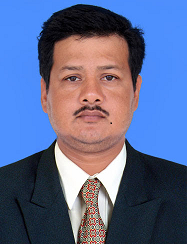 POSITION:  DRILLERNAME: RUPAM KUMAR GOGOI, Email ID:kumarrupam.gogoi@gmai.comF306/DWARAKESH RESIDENCY,K-Road, Vavol, Gandhi nagar-382016Gujarat,India.Mob:8000726564,8347443927PASSPORT ID:K7723037.IssuedDate-17/09/2012.Expiry Date-16/09/2022CAREER OBJECTIVES:  To  obtain a position as DRILLER and execute my knowledge of rig operations and my professional and technical skills for the betterment and benefit of the company. I shall work with the best of my abilities and strive to meet the company’s financial objectives.  CAREER/SUMMARY:
11-years consecutive experience in the petroleum industry ,covered various positions from entry level to DRILLER  1500 & 2000 hp drilling  rigs, Prior experience with high pressure oil & gas wells ,Experience in- Fishing, Milling ,Drilling , workover & completion , Comprehensive problem solving abilities ,Good verbal and communication skills ,Ability to work in a team and to deal people diplomatically , Able to travel, handle the extreme weather conditions and work in  any environment  and I like to do the work in a safe-efficient manner for employer and client  . DUTIES & RESPONSIBILITIES :
• Supervises and ensures safety of drilling crew as well as effective and efficient operations during tour of duty. 
• Responsible for maintaining full work crew. 
• Ensures that new crew members are properly trained and familiarized with safety procedures and manuals. 
• Responsible for housekeeping, rig servicing, lubrication, upkeep of the rig during the tour of duty. 
• Responsible for enforcement and clarification of Company policies and procedures. 
• Responsible for morale and order within respective crew. 
• Trains drilling crew in safe performance of their duties and the proper care and maintenance of the rig and drill string, including lubrication of equipment and housekeeping. 
• Responsible for time maintains  rig records of as per  OIMR,OISD and DGMS. Always plan for next rig operation and ready its down hole tools for next operation. 
SUCCESSES 
• NO LOSS TIME ACCIDENTS 
• NO INJURYS 
• NO NEAR MISSES 
• NO EQUIPEMENT DAMAGE 
SKILLS: Safety is my number one priority. Ability to taking quick and sound decisions, to stay calm in case of trouble-shooting (or under emergency) drilling or other operational problems. I have a lot of hands-on experience in drilling industry, I understand the work and workers, and I have the ability to communicate with rig workers and management. Ability to identify the symptoms and characteristics of operational difficulties. In depth understanding of BHA's hole problems and solutions. Prior experience with high pressure gas wells. 
Cementing, Drillings and Workovers, Completion. Technical knowledge of the performance of different tools available. CERTYFICATES::Professional Experiences:PERSONAL INFORMATION:DECLARATION: I do hereby state that the above-mentioned facts are true to the best of my knowledge and information.   									THANKSRUPAM KUMAR GOGOICERTYFICATESISSUE DATEVALID UPTOCERTY . NO.CORSE CENTERIWCF  LEVEL413 MAY 201612 May 2018DL4500061762-01-8G5H886South Asia EnergyMVT08.02.2016 TO 12.02.20165 YEARSMVT/AMD/B-16/12/24/15-16 ONGC GROUP VOCATIONAL TRAINING CENTRE AHMEDABAD  ASSETFIRST AID13 APR2014ST.JOHN AMBULANCE(INDIA)BASIC FIRE EXTINGUISHER15APRIL20142YEARSRBMS/CERTI/2014-15/GTC/038RBMS Safety training & Consultancy ServicesH2S AWARENESS c&ESCAPE15APRIL20142YEARSRBMS/CERTI/2014-15/GTC/011RBMS Safety training & Consultancy Services1.FOCUS ENERGY LIMITED_2016DEC TO APRIL2017  DRILLER _ JAISALMER -BLOCKs,, RIGS--ZJ70 (2000HP) &ZC40,ZJ50.(1500HP)2.DEEP INDUSTRIES LIMITED_2015DEC TO JULY2016  DRILLER _ DR06,&DR12CAIRN  INDIA BARMER,ONGC AHMEDABAD1000HP3.GTC OIL FIELD PVT .LTD	2011 TO 2015  	DRILLER _UPTO  _RIG IN CHARGE  -     ONGC  MEHSANA   AND AHMEDABAD PROJECTS,ASSAM DRILLING1500HP&1000HP WORKOVER RIGS PROJECTS4.MARCANTILE ASSOCIATES	JULY2007 T0 JUN 2011	SHIFT INCHARGE	,MMC__ONGC MEHSANA  AND  ONGC RAJAMUNDRY PROJECT.4.VISHAL ENTERPRISE	APRIL2005 TO JUL2007	Entry level (ROUSTABOUT) to  ASST. S.I.C.	ROM-50TN ,ONCG MEHSANA PROJECT,1000HP,550HPFather’s Name	: Mr. Nityananda gogoiFather’s Name	: Mr. Nityananda gogoiPermanent add:  VILL:: DEKA GAON,AREA :: PULIBOR      NH32,NEAR HYUNDAI SHOWROON,JORHAT-06     ASSAMPermanent add:  VILL:: DEKA GAON,AREA :: PULIBOR      NH32,NEAR HYUNDAI SHOWROON,JORHAT-06     ASSAMDate of Birth	01st May1982Date of Birth	01st May1982Marital Status	:Married     Gender	          : MaleNationality         : IndianReligion	 : HinduEducation: Diploma in INSTRUMENTATION TECHNOLOGY   from HRH Prince of Wales Institute of Engg, and Technology,JorhatEducation: Diploma in INSTRUMENTATION TECHNOLOGY   from HRH Prince of Wales Institute of Engg, and Technology,JorhatComputer knowledge: MS Office, Windows System: 2008, 2000.,Internet Basics.and DISM from Aptech education.Computer knowledge: MS Office, Windows System: 2008, 2000.,Internet Basics.and DISM from Aptech education.Linguistic ability	: English, Assamese, Hindi.Linguistic ability	: English, Assamese, Hindi.  Hobbies	 : Listening to music, Playing Soccer, Watching Movies  Hobbies	 : Listening to music, Playing Soccer, Watching Movies